Test pour la ceinture diamant orange de calculs posés (3):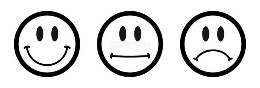 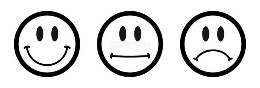  Multiplications d’un nombre décimal par un entier Pose et calcule les multiplications suivantes : Test pour la ceinture diamant orange de calculs posés (3): Multiplications d’un nombre décimal par un entier Pose et calcule les multiplications suivantes : Test pour la ceinture diamant orange de calculs posés (3): Multiplications d’un nombre décimal par un entier Pose et calcule les multiplications suivantes : Test pour la ceinture diamant orange de calculs posés (3): Multiplications d’un nombre décimal par un entier Pose et calcule les multiplications suivantes : 80,27 x 462,09 x 6179,8 x 53,841 x 82,73 x 56 168,87 x 538,795 x 4745,03 x 992,620 x 7876,018 x 680,27 x 462,09 x 6179,8 x 53,841 x 82,73 x 56 168,87 x 538,795 x 4745,03 x 992,620 x 7876,018 x 680,27 x 462,09 x 6179,8 x 53,841 x 82,73 x 56 168,87 x 538,795 x 4745,03 x 992,620 x 7876,018 x 680,27 x 462,09 x 6179,8 x 53,841 x 82,73 x 56 168,87 x 538,795 x 4745,03 x 992,620 x 7876,018 x 6